Publicado en Alicante el 27/01/2022 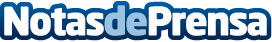 The Outlet Stores Alicante inaugura su nueva tienda Adidas OutletEsta apertura supone la única tienda outlet de la marca en las provincias de Alicante y MurciaDatos de contacto:Beatriz Justamante - Coodex Marketing966593206Nota de prensa publicada en: https://www.notasdeprensa.es/the-outlet-stores-alicante-inaugura-su-nueva_1 Categorias: Valencia Otros deportes Consumo http://www.notasdeprensa.es